Новая система оценки экзамена на автодроме с 1 сентября 2016 года Административным регламентом министерства внутренних дел Российской Федерации по предоставлению государственной услуги по проведению экзаменов на право управления транспортными средствами и выдаче водительских удостоверений.До 1 сентября 2016 года при оценке экзамена на автодроме используется специальная таблица штрафных баллов, которая предусматривает разное количество штрафных баллов за разные ошибки. Начиная с 1 сентября будет применяться новая система оценки, в которой вообще нет штрафных баллов. Рассмотрим ее подробнее.Особенности новой системы оценки экзамена на автодроме1. За ошибки не начисляются штрафные баллы. При серьезном нарушении за экзамен сразу же выставляется оценка "НЕ СДАЛ". Среднюю ошибку можно допустить только 1 раз. Небольшие нарушения можно допустить не больше 2х раз, после третьей ошибки кандидат в водители также получит оценку "НЕ СДАЛ".2. Общая система оценки для всех упражнений. Раньше для каждого упражнения существовала собственная таблица штрафных баллов. При этом кандидат в водители мог получить по 4 штрафных балла (из пяти) на каждом из упражнений и при этом успешно сдать экзамен. Новая система оценки подразумевает, что если кандидат в водители допустит одно и то же небольшое нарушение 3 раза в течение всего экзамена (на разных упражнениях), то он получит оценку "НЕ СДАЛ".3. Общий перечень нарушений для всех упражнений. Раньше таблицы штрафных баллов были индивидуальными для каждого из элементов экзамена. Начиная с 1 сентября 2016 года будет существовать единая система оценки, которая будет применяться на всех упражнениях.В целом новая система оценки предъявляет более серьезные требования к уровню подготовки кандидата в водители.ется 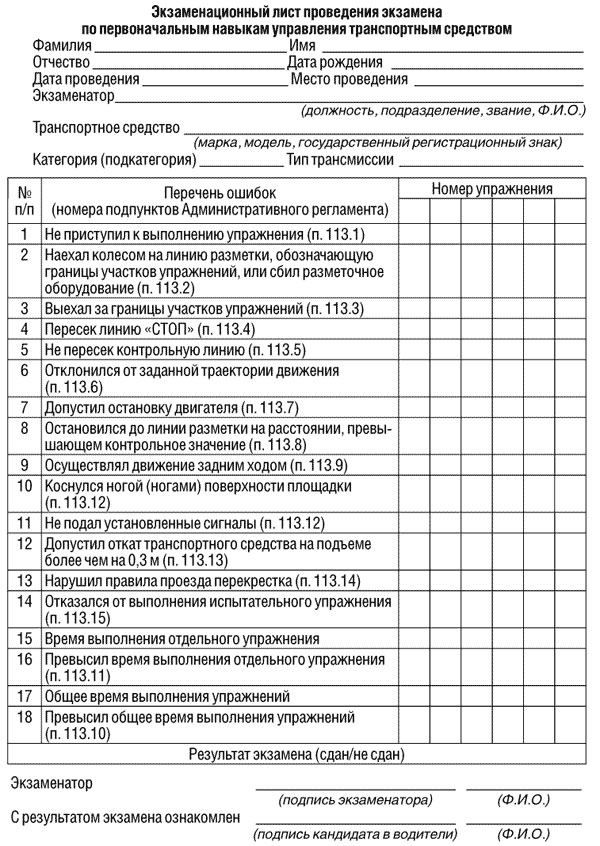 